УИН не заполнять В поле назначение платежа обязательно указать:Наименование услуги - за обучение;Ф.И.О.  студента.Без указания этих данных  оплата будет считаться  невыясненной и образуется долг за студентом по договору.                                                                                                                                              с уважением, бухгалтерия7Извещение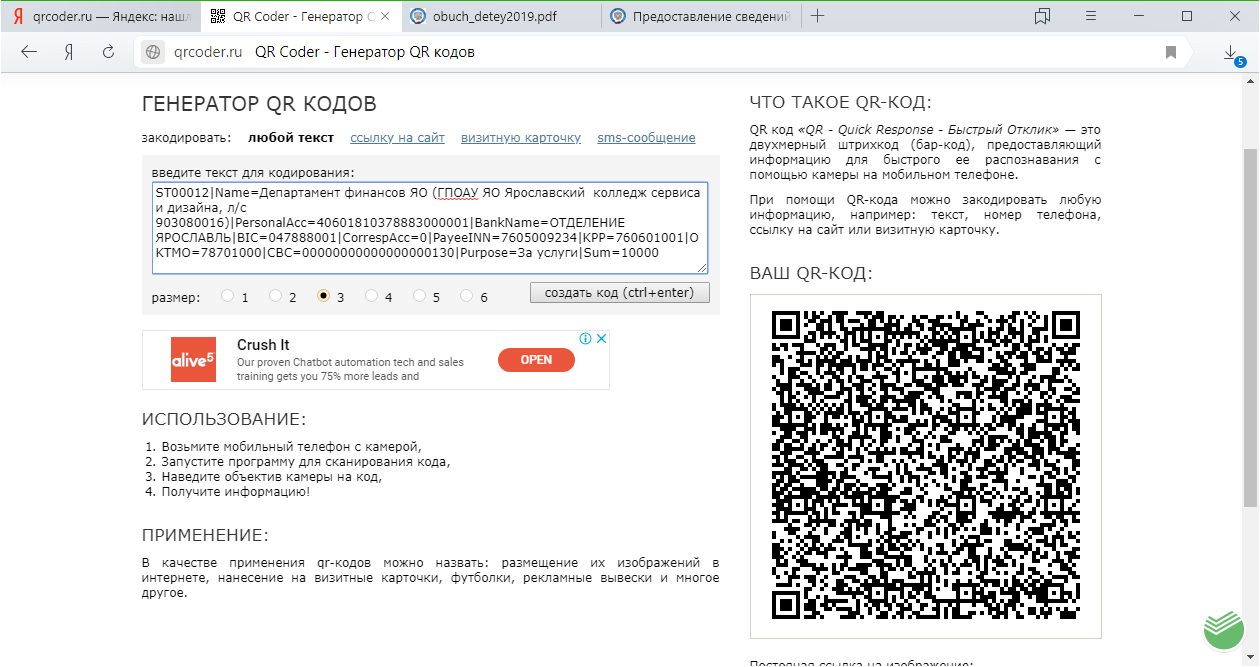 Кассир                                                                                                           Форма № ПД-4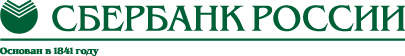 ДЕПАРТАМЕНТ ФИНАНСОВ ЯО (ГПОАУ ЯО Ярославский         колледж сервиса и дизайна, л/с 903080016)                                                                                                           Форма № ПД-4ДЕПАРТАМЕНТ ФИНАНСОВ ЯО (ГПОАУ ЯО Ярославский         колледж сервиса и дизайна, л/с 903080016)                                                                                                           Форма № ПД-4ДЕПАРТАМЕНТ ФИНАНСОВ ЯО (ГПОАУ ЯО Ярославский         колледж сервиса и дизайна, л/с 903080016)                                                                                                           Форма № ПД-4ДЕПАРТАМЕНТ ФИНАНСОВ ЯО (ГПОАУ ЯО Ярославский         колледж сервиса и дизайна, л/с 903080016)                                                                                                           Форма № ПД-4ДЕПАРТАМЕНТ ФИНАНСОВ ЯО (ГПОАУ ЯО Ярославский         колледж сервиса и дизайна, л/с 903080016)                                                                                                           Форма № ПД-4ДЕПАРТАМЕНТ ФИНАНСОВ ЯО (ГПОАУ ЯО Ярославский         колледж сервиса и дизайна, л/с 903080016)                                                                                                           Форма № ПД-4ДЕПАРТАМЕНТ ФИНАНСОВ ЯО (ГПОАУ ЯО Ярославский         колледж сервиса и дизайна, л/с 903080016)                                                                                                           Форма № ПД-4ДЕПАРТАМЕНТ ФИНАНСОВ ЯО (ГПОАУ ЯО Ярославский         колледж сервиса и дизайна, л/с 903080016)                                                                                                           Форма № ПД-4ДЕПАРТАМЕНТ ФИНАНСОВ ЯО (ГПОАУ ЯО Ярославский         колледж сервиса и дизайна, л/с 903080016)                                                                                                           Форма № ПД-4ДЕПАРТАМЕНТ ФИНАНСОВ ЯО (ГПОАУ ЯО Ярославский         колледж сервиса и дизайна, л/с 903080016)7ИзвещениеКассир                                                                 (наименование получателя платежа)                                                                  (наименование получателя платежа)                                                                  (наименование получателя платежа)                                                                  (наименование получателя платежа)                                                                  (наименование получателя платежа)                                                                  (наименование получателя платежа)                                                                  (наименование получателя платежа)                                                                  (наименование получателя платежа)                                                                  (наименование получателя платежа)                                                                  (наименование получателя платежа) 7ИзвещениеКассир7605009234 / 7606010017605009234 / 7606010017605009234 / 760601001        40601810378883000001        40601810378883000001        40601810378883000001        40601810378883000001        406018103788830000017ИзвещениеКассир            (ИНН/КПП получателя платежа)                                               ( номер счета получателя платежа)            (ИНН/КПП получателя платежа)                                               ( номер счета получателя платежа)            (ИНН/КПП получателя платежа)                                               ( номер счета получателя платежа)            (ИНН/КПП получателя платежа)                                               ( номер счета получателя платежа)            (ИНН/КПП получателя платежа)                                               ( номер счета получателя платежа)            (ИНН/КПП получателя платежа)                                               ( номер счета получателя платежа)            (ИНН/КПП получателя платежа)                                               ( номер счета получателя платежа)            (ИНН/КПП получателя платежа)                                               ( номер счета получателя платежа)            (ИНН/КПП получателя платежа)                                               ( номер счета получателя платежа)            (ИНН/КПП получателя платежа)                                               ( номер счета получателя платежа)7ИзвещениеКассирОТДЕЛЕНИЕ ЯРОСЛАВЛЬОТДЕЛЕНИЕ ЯРОСЛАВЛЬОТДЕЛЕНИЕ ЯРОСЛАВЛЬОТДЕЛЕНИЕ ЯРОСЛАВЛЬОТДЕЛЕНИЕ ЯРОСЛАВЛЬОТДЕЛЕНИЕ ЯРОСЛАВЛЬБИКБИК0478880017ИзвещениеКассир                     (наименование банка получателя платежа)                     (наименование банка получателя платежа)                     (наименование банка получателя платежа)                     (наименование банка получателя платежа)                     (наименование банка получателя платежа)                     (наименование банка получателя платежа)                     (наименование банка получателя платежа)                     (наименование банка получателя платежа)                     (наименование банка получателя платежа)                     (наименование банка получателя платежа)7ИзвещениеКассирОКТМО  78701000                       КБК   00000000000000000130ОКТМО  78701000                       КБК   00000000000000000130ОКТМО  78701000                       КБК   00000000000000000130ОКТМО  78701000                       КБК   00000000000000000130ОКТМО  78701000                       КБК   00000000000000000130ОКТМО  78701000                       КБК   00000000000000000130ОКТМО  78701000                       КБК   00000000000000000130ОКТМО  78701000                       КБК   00000000000000000130ОКТМО  78701000                       КБК   000000000000000001307ИзвещениеКассир7ИзвещениеКассир                       (наименование платежа)                                                               (номер лицевого счета (код) плательщика)                       (наименование платежа)                                                               (номер лицевого счета (код) плательщика)                       (наименование платежа)                                                               (номер лицевого счета (код) плательщика)                       (наименование платежа)                                                               (номер лицевого счета (код) плательщика)                       (наименование платежа)                                                               (номер лицевого счета (код) плательщика)                       (наименование платежа)                                                               (номер лицевого счета (код) плательщика)                       (наименование платежа)                                                               (номер лицевого счета (код) плательщика)                       (наименование платежа)                                                               (номер лицевого счета (код) плательщика)                       (наименование платежа)                                                               (номер лицевого счета (код) плательщика)                       (наименование платежа)                                                               (номер лицевого счета (код) плательщика)7ИзвещениеКассирФ.И.О. плательщика:Ф.И.О. плательщика:7ИзвещениеКассирАдрес плательщика:Адрес плательщика:7ИзвещениеКассир  Сумма платежа: _________ руб.  _____коп.   Сумма платы за услуги: _______ руб. _____коп  Сумма платежа: _________ руб.  _____коп.   Сумма платы за услуги: _______ руб. _____коп  Сумма платежа: _________ руб.  _____коп.   Сумма платы за услуги: _______ руб. _____коп  Сумма платежа: _________ руб.  _____коп.   Сумма платы за услуги: _______ руб. _____коп  Сумма платежа: _________ руб.  _____коп.   Сумма платы за услуги: _______ руб. _____коп  Сумма платежа: _________ руб.  _____коп.   Сумма платы за услуги: _______ руб. _____коп  Сумма платежа: _________ руб.  _____коп.   Сумма платы за услуги: _______ руб. _____коп  Сумма платежа: _________ руб.  _____коп.   Сумма платы за услуги: _______ руб. _____коп  Сумма платежа: _________ руб.  _____коп.   Сумма платы за услуги: _______ руб. _____коп  Сумма платежа: _________ руб.  _____коп.   Сумма платы за услуги: _______ руб. _____коп7ИзвещениеКассир  Итого ______________ руб. ______ коп.       “______”_____________________ 20____г.  Итого ______________ руб. ______ коп.       “______”_____________________ 20____г.  Итого ______________ руб. ______ коп.       “______”_____________________ 20____г.  Итого ______________ руб. ______ коп.       “______”_____________________ 20____г.  Итого ______________ руб. ______ коп.       “______”_____________________ 20____г.  Итого ______________ руб. ______ коп.       “______”_____________________ 20____г.  Итого ______________ руб. ______ коп.       “______”_____________________ 20____г.  Итого ______________ руб. ______ коп.       “______”_____________________ 20____г.  Итого ______________ руб. ______ коп.       “______”_____________________ 20____г.  Итого ______________ руб. ______ коп.       “______”_____________________ 20____г.7ИзвещениеКассирС условиями приема указанной в платежном документе суммы, в т.ч. с суммой взимаемой платы за услуги банка ознакомлен и согласен.                                        Подпись плательщикаС условиями приема указанной в платежном документе суммы, в т.ч. с суммой взимаемой платы за услуги банка ознакомлен и согласен.                                        Подпись плательщикаС условиями приема указанной в платежном документе суммы, в т.ч. с суммой взимаемой платы за услуги банка ознакомлен и согласен.                                        Подпись плательщикаС условиями приема указанной в платежном документе суммы, в т.ч. с суммой взимаемой платы за услуги банка ознакомлен и согласен.                                        Подпись плательщикаС условиями приема указанной в платежном документе суммы, в т.ч. с суммой взимаемой платы за услуги банка ознакомлен и согласен.                                        Подпись плательщикаС условиями приема указанной в платежном документе суммы, в т.ч. с суммой взимаемой платы за услуги банка ознакомлен и согласен.                                        Подпись плательщикаС условиями приема указанной в платежном документе суммы, в т.ч. с суммой взимаемой платы за услуги банка ознакомлен и согласен.                                        Подпись плательщикаС условиями приема указанной в платежном документе суммы, в т.ч. с суммой взимаемой платы за услуги банка ознакомлен и согласен.                                        Подпись плательщикаС условиями приема указанной в платежном документе суммы, в т.ч. с суммой взимаемой платы за услуги банка ознакомлен и согласен.                                        Подпись плательщикаС условиями приема указанной в платежном документе суммы, в т.ч. с суммой взимаемой платы за услуги банка ознакомлен и согласен.                                        Подпись плательщика